22 АПРИЛ - МЕЖДУНАРОДЕН ДЕН НА ЗЕМЯТА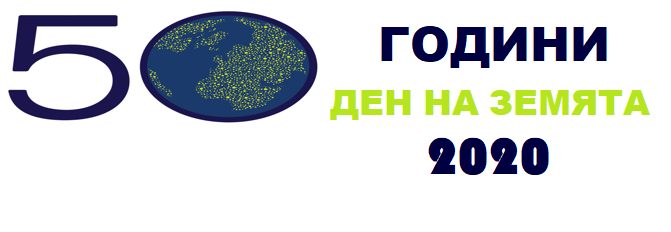 На 22 април 2020 година Денят на Земята отбелязва своята 50-та годишнина. Темата на ежегодно провежданата кампания е "Действия срещу изменението на климата – огромното предизвикателство на нашето съвремие".Изменението на климата е предизвикателство за бъдещето на човечеството и за функционирането на животоподдържащите системи, които правят света ни обитаем.Тази година отбелязването става в условията на извънредни мерки заради епидемията от коронавирус. Това е и една от причините EARTHRISE (глобалното движение за изменение на климата, водено от младежки климатични групи в координация с Earth Day Network – глобалният организатор на Деня на Земята) да постави нов глобален стандарт за Деня на Земята 2020 г.Време е за смели, креативни и иновативни решения. Това изисква действия на всички нива – от бизнеса до местните власти и правителствата. Всеки отделен човек също има реално влияние и сила като потребител, избирател и член на общност в името на промяната. Светът се нуждае от нас и нашите действия. Има толкова много неща, които всеки може да направи, за да защити и помогне за възстановяването на планетата: участие в почистване; присъединяване към най-голямата гражданска научна инициатива в световен мащаб (Earth Challenge 2020); провеждане на местно събитие!Дори оставайки вкъщи и поддържайки социално дистанциране, все още можем да упражним нашата отговорност да действаме в полза на околната среда. Независимо къде се намираме, ние можем да направим промяната!Как всеки може да се включи в отбелязването на Деня на Земята по време на епидемията от коронавирус?Обучения и информация (в световен мащаб):посетете виртуално обучение на екологична тема, като: загуба на биоразнообразие, замърсяване с пластмаса, хранителни отпадъци, качество на въздуха, популации на насекоми, качество на водата и местни въздействия върху климатичното изменение;обсъдете с вашето семейство действията, които можете да предприемете, за да направите промяна;организирайте „Предаване на живо“ на вашата разходка в задния двор (ако имате такъв). Попитайте „зрителите“ какви растителни и животински видове имат в своите дворове и как могат да защитят местообитанията им. Храната и климата:изследвайте нови рецепти на растителна основа или пресъздайте любимите си семейни рецепти с алтернативи на растителна основа;организирайте „Предаване на живо“ – готварски клас за вашите приятели и семейство;научете техники за запазване на храни като консервиране, мариноване, сушене и замразяване, за да се насладите на плодове и зеленчуци през цялата година и да сведете до минимум хранителните си отпадъци. Художници за Земята (Изкуството е мощен инструмент за комуникация, предизвикване на емоции и вдъхновение за действие!  Следните идеи, може да използвате, за да вдъхновите проект за изкуство в домашни условия):използвайте повторно материали от къщата си, превръщайки ги в нови елементи; направете бижута, чанти или стойки за саксии;начертайте или нарисувайте начина, по който искате да изглежда устойчивото бъдеще. Напишете креативна история за това, какъв е този свят;направете арт проект с предмети от природата, като листа и шипки;направете и украсете нова готварска книга с рецепти на растителна основа, която семейството ви да използва. Това може да бъде страхотен подарък.Защитници на видове (Безброй видове на нашата планета предизвикват възхищение.. Научете за въздействието от загубата на биологично разнообразие и как да помогнете на местните видове от дома си):гледайте документални филми за опазване на околната среда или програми за животни и проучете  начините за защита на любимите ви животни;включете си виртуално обучение от зоопарка или аквариума и научете за животните и техните местообитания;проучете какви са местните опрашители за вашия район и на какви растения разчитат. Проектирайте опрашителна градина за вашия двор. Замърсяване с пластмаса (Пластмасите са огромна част от нашето ежедневие, но има много добри алтернативи, които да използваме, за да помогнем на планетата! Можете да направите значима стъпка, като промените това, което купувате и промените начина, по който изхвърляте пластмасата):проведете одит на пластмасата във вашия дом. Пребройте колко пластмасови контейнери, опаковки, бутилки и торби закупувате за вашата кухня и баня;при следващата си покупка в магазина за хранителни стоки или онлайн поръчка, потърсете продукти, опаковани по щадящ околната среда начин;помолете ресторантите да пропуснат слагането на пластмасови прибори с поръчките ви за доставка или вземане от място. Earth Challenge 2020 - Предизвикателство за Земята („Наука с помощта на гражданите“ е невероятен начин хората по света да допринесат за ценни научни изследвания. Можете да участвате в Earth Challenge отвсякъде):изтеглете приложението Earth Challenge 2020 и съберете данни за качеството на въздуха и замърсяването с пластмаса;използвайте учебните планове за качество на въздуха и пластмаса за забавни занимания, които да правите от дома;надградете върху това, което сте  научили и  предприемайте действия, които водят до положителни промени във вашата общност, за да опазим нашата околна среда.https://www.earthday.org/earth-day-at-home//За материала е използвана информация от интернет./